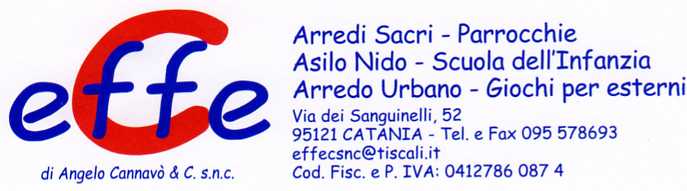 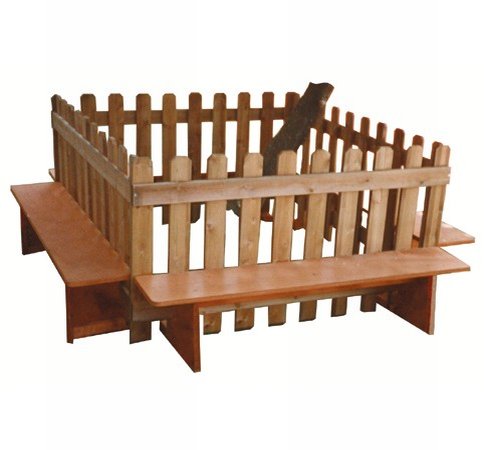 Descrizione:Panca Giro-Albero, realizzata con 4 pannelli a doghe disezione 9x2 cm, con panca realizzabile in 3altezze(nido/materna/adulto) formata da travi disezione 12x3,5 cm.Ingombro 150x150 oppure 200x200.Consigliata manutenzione annuale.Tutti i nostri legni sono realizzati in pino nordico conimpregnazione ecologica a pressione che permetteuna protezione ottimale e duratura del legnoall'esterno.Categoria :Arredo Urbano
Codice: EP02015